Committee on WIPO Standards (CWS)Reconvened Fourth SessionGeneva, March 21 to 24, 2016INFORMATION ON THE ENTRY INTO NATIONAL (REGIONAL) PHASE OF PUBLISHED PCT INTERNATIONAL APPLICATIONSDocument prepared by the SecretariatThe Committee on WIPO Standards (CWS), according to Task No. 23, monitors “the inclusion, in databases, of information about the entry, and, where applicable, the non-entry into the national (regional) phase of published PCT international applications”.  The International Bureau should report at meetings of the CWS every second year on the progress of the said Task.  (See document CWS/3/12 and paragraph 73 of CWS/3/14).The CWS considered the status reports concerning the above-mentioned Task prepared by the European Patent Office (EPO) and the International Bureau at its second session in April/May 2012.  (See document CWS/2/9 and paragraphs 45 to 47 of document CWS/2/14).As a follow-up to the above, the Secretariat invited both the International Bureau and the EPO to prepare their corresponding status reports on the progress made with regard to Task No. 23 since the second session of the CWS.  The status reports were presented for consideration by the CWS at its fourth session held in May 2014 (see document CWS/4/12). Annex I to document CWS/4/12, including the Appendices thereto, contains said status report by the EPO and Annex II, the report by the International Bureau.  The updates of said reports, covering the period since May 2014, are provided in Annex I and Annex II, respectively, to the present document.In April 2014, the Patent Documentation Group (PDG) sent a letter to the International Bureau pointing out its concerns with respect to the delivery of legal status data regarding PCT international applications entering the national or regional phase.  The letter is reproduced as the Annex to document CWS/4/12 ADD.The CWS is invited to:note the contents of the status reports by the EPO and the International Bureau on Task No. 23 reproduced as Annexes I and II, respectively, to this document, and reproduced as Annexes I and II, respectively, to documentCWS/4/12;  andnote the comments by the PDG reproduced in the Annex to document CWS/4/12 ADD.[Annex I follows]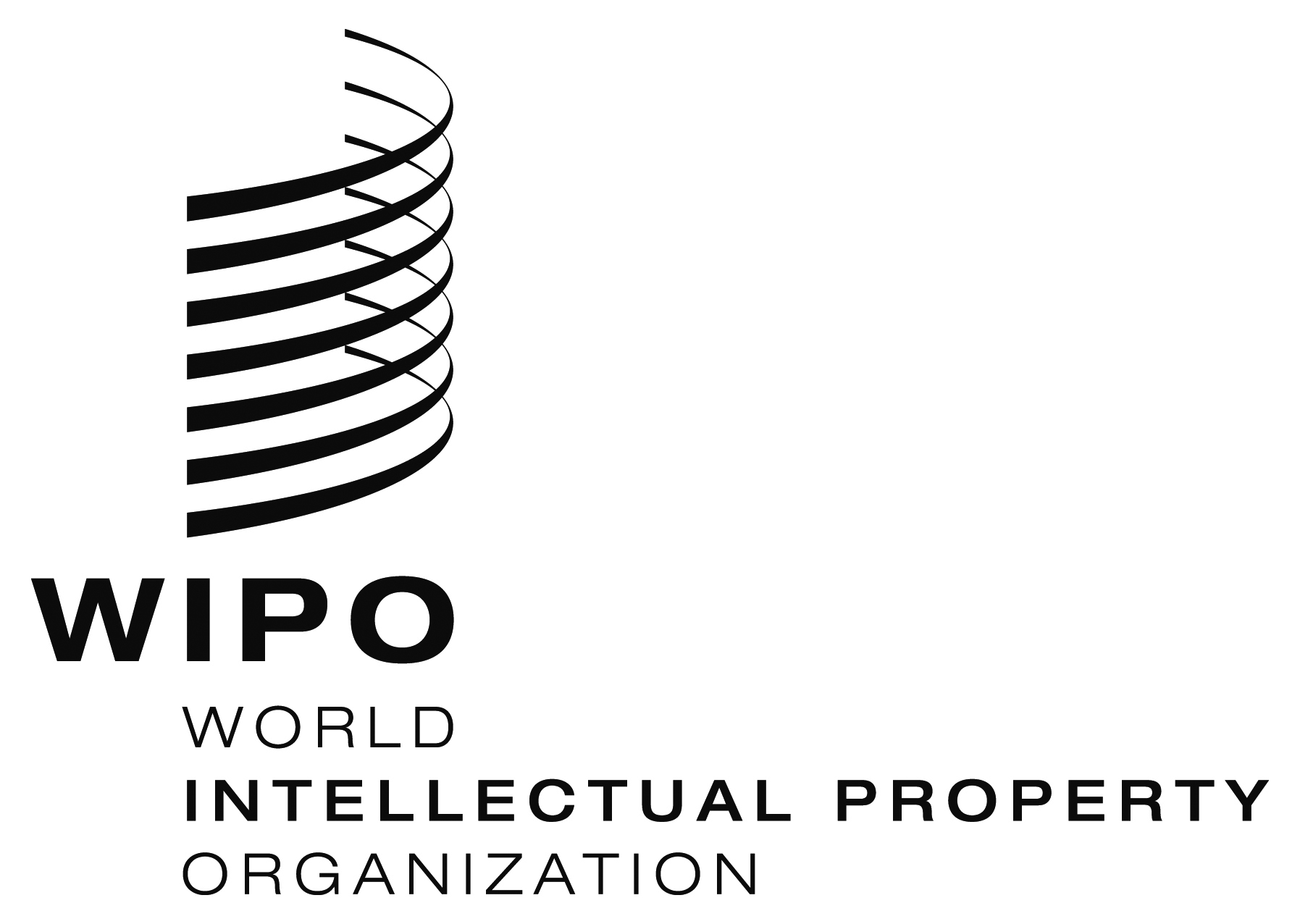 ECWS/4BIS/7CWS/4BIS/7CWS/4BIS/7ORIGINAL:  EnglishORIGINAL:  EnglishORIGINAL:  EnglishDATE:  February 25, 2016DATE:  February 25, 2016DATE:  February 25, 2016